Starostwo Powiatowe w Sochaczewie
ul. Marsz.J.Piłsudskiego 65, 96-500 Sochaczew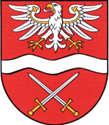 tel. (0-46) 864 18 40, (0-46) 864 18 17     Sochaczew, dnia ………………………………………………………………………………………..nazwisko i imię wnioskodawcy………………………………………………………………..………………………………………………………………..adres zamieszkaniaOŚWIADCZENIEWystępując do Starosty Sochaczewskiego zwnioskiem 
o wydanie zezwolenia na hodowanie/utrzymywanie* charta/chartów* lub mieszańca charta/mieszańców chartów* - na podstawie art. 10 ustawy z dnia 13 października 1995r.
Prawo łowieckie (Dz. U. z 2020 r. poz. 67)oraz Rozporządzenia Ministra Rolnictwa i Rozwoju Wsi z dnia 5 lipca 2010 r. (Dz. U. z 2010r. Nr 135, poz. 909) w sprawie warunków i sposobu hodowania i utrzymywania chartów rasowych oraz ich mieszańców - oświadczam, że nie będę używał (-a) posiadanego (-nych)psa/psów do celów łowieckich.Jestem świadomy (-a) odpowiedzialności za nieprzestrzeganie zakazu polowania 
z chartami lub ich mieszańcami, określonej w art. 53 pkt 2 ww. ustawy.Oświadczenie niniejsze stanowi załącznik do wniosku o wydanie zezwolenia na posiadaniechartów i ich mieszańców, zgodnie z art.10 ustawy Prawo łowieckie.…………………………………………………             (podpis Wnioskodawcy)*/ niepotrzebne skreślić